Tutorial  7The continuity of  function.Continuity  of  function We are  given  a  function   . One-sided  limits  of  function  are defined  by   Thus, left-hand  limit as    approaches  c  from  the  left is:                                     =;                                   (1) and  right-hand  limit  as    approaches  c  from  the  right is:                                    =.                                   (2)If  a  function  is  continuous  at  a point    then                 =                                   (3)                                  If equality  (3)  does not hold then  is  a  point of  discontinuity. Namely,  if   there  are  and but                                 ,                                                  (4)then  is  called a  discontinuity   of  the  first  kind (jump),                                 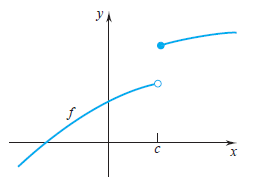 jump= ;    If                                      ,                                       (5)then  is  called  discontinuity  of  the  first  kind  (removable  discontinuity). 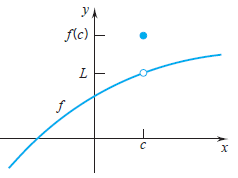 For  continuity  of  a  function  at  a  point ,    it is necessary   and  sufficient  that                                      =                                        (6)Discontinuities of  a  function  that are  not  of  the  first  kind  are  called discontinuities  of  the  second  kind.  Infinity discontinuities  also  belong  to  discontinuities  of  the  second  kind. If  one  of the  limits   and  approaches   then  is  a  point of  discontinuity  (second  kind).Example.  The  functions  at  the  point    has  a  discontinuity  of  the  second  kind,  since  both  one-sided  limits are  nonexistent  here:Example.  For  functions   and     find: а) points  of  discontinuity; b) one-sided  limits  at a point  of discontinuity; c) classify  the  points  of  discontinuity.Solution: 1) . а) The  function  is  not  defined  at  х= - 6.   A  point  х= - 6 is  a  point of  discontinuity; b)  the  one-sided  limits  of  this  function  are  equal: = 0,= c) Since  right-hand  limit  equals to  , consequently ,  х= -6 is  a  point  of  discontinuity  (second  kind).2)  . а) х=3 is  a  point of  discontinuity;  b)  the  one-sided  limits  of  this  function  are                                         = -,                                     =+; c) We  already  know  that  infinity discontinuities    belong  to  discontinuities  of  the  second  kind,  so    х=3   is  a  point of  discontinuity  (second  kind).Example.  Determine  the  discontinuities,  if  any,  of  the  following function:  Solution:  Clearly  f   is  continuous  at  each   point  in  the  open intervals(−∞, 0), (0, 1), (1,∞).   (On   each   of   these   intervals  f   is  a  polynomial.) Thus, we  have  to   check   the   behavior   of   f   at   x = 0   and   x = 1.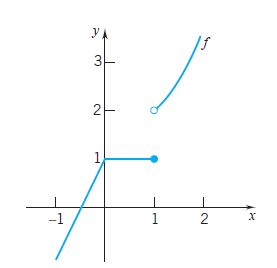 If  we  construct  the  graph  of  this  function  then  we  can  see  that   f   is  continuous  at  0 and  discontinuous at 1. Indeed, that is the case:  f (0) = 1, This  makes    f   continuous   at  0.   The   situation   is   different   at   x = 1:Thus,   f   has   an  essential   discontinuity   at  a jump  discontinuity.Example.  Determine    the  discontinuities,  if  any,  of  the  following function:  Solution:   Clearly    f   is  continuous  at  each   point  in  the  open intervals(0; 1), (1; 2,5), (2,5;+∞). Thus, we  have  to  check   the   behavior   of   f   at   x = 1   and   x = 2,5.	One-sided  limits of    function  at  x = 1   are=2;  = 2and  the  value  of  this  function  at  x = 1   is.Since  then  the  function     f   is  continuous  at  point   x = 1.One-sided  limits of    function  at  x = 2,5   are= -1;  - 2and  the  value  of  this  function  at point   x = 2,5   is.Since  then  the  function    f     is  not  continuous  at  point   x = 2,5.Thus,   f   has   an  essential   discontinuity   at   2,5, a jump  discontinuity.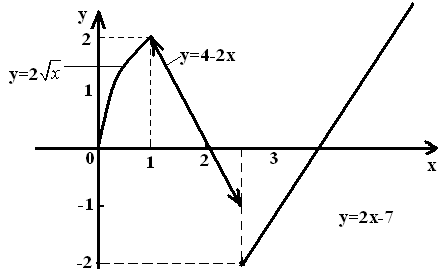 Example. The  function     at  the  point  x=0  has a  discontinuity  of  the  second  kind,  since  both  one-sided  limits  are  nonexistent  here  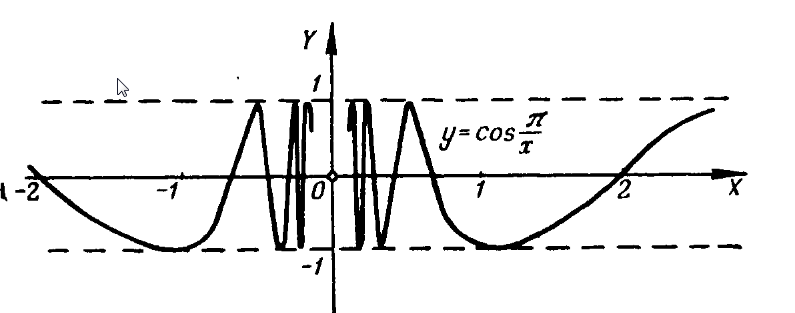 